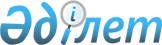 Ресей Федерациясының Красноярск өлкесі мен Иркутск облысы аумағында орналасқан ағаш дайындау кәсіпорындары туралыҚазақстан Республикасы Үкіметінің қаулысы 2001 жылғы 25 сәуір N 554

      Ресей Федерациясының Красноярск өлкесі мен Иркутск облысы аумағында орналасқан Қазақстан Республикасы ағаш дайындау кәсіпорындарының мемлекеттік мүлкін сақтау және тиімді пайдалану мақсатында Қазақстан Республикасының Үкіметі қаулы етеді:  

      1. Қосымшаға сәйкес мүлiктiң тапсырылатын күнге нақты болуы мен жай-күйiн ескере отырып, Ресей Федерациясының Красноярск өлкесi мен Иркутск облысы аумағында орналасқан ағаш дайындау кәсiпорындары Шығыс Қазақстан облысының коммуналдық меншiгiне берiлсiн.  

      2. Қазақстан Республикасы Қаржы министрлiгiнiң Мемлекеттік мүлік және жекешелендіру комитеті Шығыс Қазақстан облысының әкімімен бірлесіп осы қаулының 1-тармағын орындау жөнінде шаралар қабылдасын. 

      3. Осы қаулы қол қойылған күнiнен бастап күшiне енедi.        Қазақстан Республикасының 

      Премьер-Министрі Қазақстан Республикасы    

Үкіметінің         

2001 ж. 25 сәуірдегі     

N 554 қаулысына      

қосымша        Шығыс Қазақстан облысының коммуналдық меншігіне берiлетін Ресей Федерациясының Красноярск өлкесiнде және Иркутск облысында орналасқан ағаш дайындау кәсіпорындарының тізбесі -------------------------------------------------------------------- 

       Ағаш дайындау                   !         Орналасқан жері 

      кәсіпорындарының                 ! 

       бұрынғы атауы                   ! 

-------------------------------------------------------------------- 

                   1                   !                2      

-------------------------------------------------------------------- 

                                            Иркутск қаласы      

1. "Қазиркутскорман" АҮАҚ                Казачинско-Ленский ауданы, 

БК (қазақстан тарапының қатысу үлесi     Магистральный кентi 

50 %) 2. Тулун АӨШ                             Тулун қаласы 3. Алматы АӨШ                            Братск қаласы 4. Невель прораб учаскесі                Квиток кенті 5. "Гигант" кеңшарының АДУ               Усть-Илимск қаласы 

                                         Красноярск өлкесі 6. Абалак АҚТБ                           Лесосибирск қаласы 

Ақмола облыстық ауыл                     Иркутск облысы 

шаруашылық басқармасы 7. Атбасар АДУ                           Чуна ауданы, Чуна кенті 8. Култук АДУ                            Слюдянка ауданы, Култук 

                                              кенті 9. Федоров АДУ 10. Витим АӨШ                            Бурятия Республикасы, Муй 

                                         ауданы, Таксимо кентi 

                                         Красноярск өлкесі 11. Қорғалжын АДУ                        Козуль ауданы, 

                                         Чернореченская стансасы 12. Целиноград АҚТБ                      Лесосибирск қаласы      13. Назаров АДУ                          Назарово қаласы 

Жамбыл облыстық ауыл                     Красноярск өлкесі 

шаруашылық басқармасы 14. Жамбыл АӨШ                           Қарабола станциясы 

Көкшетау облыстық ауыл                   Иркутск облысы 

шаруашылығы басқармасы 15. Усть-Илимск АӨШ                      Железнодорожный кенті 

                                           Красноярск өлкесi 16. Куйбышев АӨШ                         Мотыгино қала үлгісіндегі  

Қостанай облыстық ауыл                   кенті, Иркутск облысы 

шаруашылығы басқармасы      17. Қостанай АӨШ                         Чуна ауданы, Чуна кенті 18. Камышин АДУ                          Братск кенті 

                                         Красноярск өлкесі 19. Қарасу АДУ                           Қарабола станциясы 

Қызылорда облыстық ауыл                    Иркутск облысы 

шаруашылығы басқармасы 20. Қармақшы АДУ                        Мотыгино кенті, Водников 

Солтүстiк Қазақстан облыстық             2 көшесі Иркутск облысы 

ауыл шаруашылығы басқармасы      21. Приангарск АӨШ                       Братск кенті  

Семей облыстық ауыл                      Красноярск өлкесі 

шаруашылығы басқармасы      22. Семей АДУ                            Канск қаласы 

Торғай облыстық ауыл                     Иркутск облысы 

шаруашылығы басқармасы 23. Есіл АДУ 

-------------------------------------------------------------------       * АДУ -  ағаш дайындау учаскесі 

      * АҚТБ - ағашты қайта тиеу базасы 

      * АӨШ - ағаш өнеркәсібі шаруашылығы 
					© 2012. Қазақстан Республикасы Әділет министрлігінің «Қазақстан Республикасының Заңнама және құқықтық ақпарат институты» ШЖҚ РМК
				